		At the end of each term email a copy of completed form to courses@u3apenrith.org.au or deliver it to our office.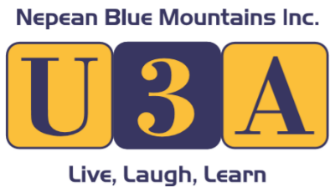 					Class attendance Record 2021	   Term No……     		Page …….. Of…….Class Title ………………………………………………….										Class No…………………							 Class Leader……………………………………………….		Venue…………………………………………………………  Day…………………………. Time ………………….	First NameLast NameMember No.Attendance DatesAttendance DatesAttendance DatesAttendance DatesAttendance DatesAttendance DatesAttendance DatesAttendance DatesAttendance DatesAttendance DatesFirst NameLast NameMember No.Please enter the Total Attendance for each class in this linePlease enter the Total Attendance for each class in this linePlease enter the Total Attendance for each class in this line123456789101112131415161718192021222324252627282930